Publicado en Madrid el 14/09/2021 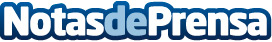 StormGain presenta las nuevas opciones criptoEste instrumento de trading permite crear opciones call o put sobre el precio potencial de una determinada criptodivisa en el futuro, pudiendo operar sin la necesidad de retener el activo o ser propietario del mismoDatos de contacto:Noelia Perlacia915191005Nota de prensa publicada en: https://www.notasdeprensa.es/stormgain-presenta-las-nuevas-opciones-cripto_1 Categorias: Internacional Finanzas Emprendedores E-Commerce http://www.notasdeprensa.es